	Grille de 100 vide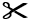 